Plan de clasePlan de clasePlan de clasePlan de clasePlan de claseNombre de docente:Escuela:CCT:Entidad:Fecha:Asignatura:Nivel:Grado:Bloque:No. de plan:MatemáticasPrimariaCuartoTema:Tema:Tema:Tema:Tema:Número, álgebra y variaciónNúmero, álgebra y variaciónNúmero, álgebra y variaciónNúmero, álgebra y variaciónNúmero, álgebra y variaciónAprendizajes esperados:Aprendizajes esperados:Aprendizajes esperados:Aprendizajes esperados:Aprendizajes esperados:Usa fracciones con denominadores hasta 12 para expresar relaciones parte-todo, medidas, y resultados de repartos.Usa fracciones con denominadores hasta 12 para expresar relaciones parte-todo, medidas, y resultados de repartos.Usa fracciones con denominadores hasta 12 para expresar relaciones parte-todo, medidas, y resultados de repartos.Usa fracciones con denominadores hasta 12 para expresar relaciones parte-todo, medidas, y resultados de repartos.Usa fracciones con denominadores hasta 12 para expresar relaciones parte-todo, medidas, y resultados de repartos.Objetivo educativo que se cubre del plan de estudios:Objetivo educativo que se cubre del plan de estudios:Objetivo educativo que se cubre del plan de estudios:Objetivo educativo que se cubre del plan de estudios:Objetivo educativo que se cubre del plan de estudios:Este recurso permitirá que el alumno:Identificar fracciones equivalentes al resolver problemas de reparto y medición.Usar las fracciones para expresar partes de una colección.Expresar equivalentes y cálculo del doble, mitad, cuádruple, triple, etc., de las fracciones más usuales (1/2, 1/3, 2/3, 3/4, etcétera).Este recurso permitirá que el alumno:Identificar fracciones equivalentes al resolver problemas de reparto y medición.Usar las fracciones para expresar partes de una colección.Expresar equivalentes y cálculo del doble, mitad, cuádruple, triple, etc., de las fracciones más usuales (1/2, 1/3, 2/3, 3/4, etcétera).Este recurso permitirá que el alumno:Identificar fracciones equivalentes al resolver problemas de reparto y medición.Usar las fracciones para expresar partes de una colección.Expresar equivalentes y cálculo del doble, mitad, cuádruple, triple, etc., de las fracciones más usuales (1/2, 1/3, 2/3, 3/4, etcétera).Este recurso permitirá que el alumno:Identificar fracciones equivalentes al resolver problemas de reparto y medición.Usar las fracciones para expresar partes de una colección.Expresar equivalentes y cálculo del doble, mitad, cuádruple, triple, etc., de las fracciones más usuales (1/2, 1/3, 2/3, 3/4, etcétera).Este recurso permitirá que el alumno:Identificar fracciones equivalentes al resolver problemas de reparto y medición.Usar las fracciones para expresar partes de una colección.Expresar equivalentes y cálculo del doble, mitad, cuádruple, triple, etc., de las fracciones más usuales (1/2, 1/3, 2/3, 3/4, etcétera).Lo utilizo paraLo utilizo paraLo utilizo paraLo utilizo paraLo utilizo paraLo utilizo paraLo utilizo paraApoyar las competenciasActividades a realizarActividades a realizarActividades a realizarMateriales y recursos de apoyoMateriales y recursos de apoyoEvidencias de aprendizajeApoyar las competenciasActividades a realizarActividades a realizarActividades a realizarDidácticosTecnológicosEvidencias de aprendizajeCompetencia de la asignatura: Matemáticas:Resolver problemas de manera autónomaInicioComenzar la sesión con preguntas generadoras sobre el uso de las fracciones ¿Cuándo han tenido que usarlas? ¿Han tenido que dividir algún objeto en partes iguales?Realizar la explicación sobre el uso de las fracciones, apoyado del simulador “Fracciones: Intro”, utilizando la sección Introducción para graficar la representación.Pasar a los alumnos a que utilicen el simulador, pidiendo que representen una fracción (3/4, 4/6, 7/5, 12/4, etc.).Los alumnos pueden apoyarse utilizando otros materiales para representar las fracciones, como recortes de papel, hojas de cuaderno cuadriculado o plastilina, para dividir unidades en fracciones.Comenzar la sesión con preguntas generadoras sobre el uso de las fracciones ¿Cuándo han tenido que usarlas? ¿Han tenido que dividir algún objeto en partes iguales?Realizar la explicación sobre el uso de las fracciones, apoyado del simulador “Fracciones: Intro”, utilizando la sección Introducción para graficar la representación.Pasar a los alumnos a que utilicen el simulador, pidiendo que representen una fracción (3/4, 4/6, 7/5, 12/4, etc.).Los alumnos pueden apoyarse utilizando otros materiales para representar las fracciones, como recortes de papel, hojas de cuaderno cuadriculado o plastilina, para dividir unidades en fracciones.Hojas de papel.TijerasSimulador Fracciones: Intro, en Phet.Computadora.Proyector.Participación en clase.Uso de simulador para representar fracciones.Competencia de la asignatura: Matemáticas:Resolver problemas de manera autónomaDesarrolloFormar grupos con el mismo número de integrantes.Presentar el recurso “La fracción como cociente 2” en Jclic, donde los alumnos deberán formar grupos para resolver los retos.El docente proyecta el juego para que todos los alumnos puedan participar.Cada equipo pasará a resolver un reto, en equipo deben dar su respuesta, mientras que los demás resuelven el problema en sus cuadernos.En el primer nivel de fracciones, cada grupo elegirá una casilla verde con una fracción para encontrar la casilla blanca con la igualdad que le corresponde.En el segundo nivel, se muestra una pantalla con dos problemas sobre equivalencias, pedir a cada equipo que resuelva uno, empezando por responder el del lado izquierdo.El tercer nivel consiste en pasar fracciones a números decimales, se muestra una pequeña introducción para realizarlo.Si lo considera necesario, el docente puede reproducir el video “Representamos números decimales” para que los alumnos puedan resolver los retos.Formar grupos con el mismo número de integrantes.Presentar el recurso “La fracción como cociente 2” en Jclic, donde los alumnos deberán formar grupos para resolver los retos.El docente proyecta el juego para que todos los alumnos puedan participar.Cada equipo pasará a resolver un reto, en equipo deben dar su respuesta, mientras que los demás resuelven el problema en sus cuadernos.En el primer nivel de fracciones, cada grupo elegirá una casilla verde con una fracción para encontrar la casilla blanca con la igualdad que le corresponde.En el segundo nivel, se muestra una pantalla con dos problemas sobre equivalencias, pedir a cada equipo que resuelva uno, empezando por responder el del lado izquierdo.El tercer nivel consiste en pasar fracciones a números decimales, se muestra una pequeña introducción para realizarlo.Si lo considera necesario, el docente puede reproducir el video “Representamos números decimales” para que los alumnos puedan resolver los retos.N/aJuego en línea “Las fracciones como cociente 2” en Jclic.Computadora.Proyector.Video: Representamos números decimales en YouTube.Resolución de retos en el juego.Competencia de la asignatura: Matemáticas:Resolver problemas de manera autónomaCierreAl terminar el tercer nivel, preguntar a los alumnos que les ha parecido el tema.Pedir que cada equipo responda la siguiente pregunta ¿En qué situaciones necesitamos utilizar las fracciones? ¿En tu vida diaria los debes utilizar? ¿En el trabajo de tus padres o familiares utilizan las fracciones? ¿Cómo las utilizan?Al terminar el tercer nivel, preguntar a los alumnos que les ha parecido el tema.Pedir que cada equipo responda la siguiente pregunta ¿En qué situaciones necesitamos utilizar las fracciones? ¿En tu vida diaria los debes utilizar? ¿En el trabajo de tus padres o familiares utilizan las fracciones? ¿Cómo las utilizan?N/aN/aRespuesta de cada equipo.Competencia para la vida:Competencias para la convivenciaEl alumno trabaja en equipo para resolver el reto que se le ha asignado.El alumno apoya y respeta las respuestas de los otros grupos.El alumno trabaja en equipo para resolver el reto que se le ha asignado.El alumno apoya y respeta las respuestas de los otros grupos.N/aN/aParticipación en grupoCompetencia para la vida:Competencias para la convivenciaEl alumno trabaja en equipo para resolver el reto que se le ha asignado.El alumno apoya y respeta las respuestas de los otros grupos.El alumno trabaja en equipo para resolver el reto que se le ha asignado.El alumno apoya y respeta las respuestas de los otros grupos.N/aN/aParticipación en grupoCompetencia para la vida:Competencias para la convivenciaEl alumno trabaja en equipo para resolver el reto que se le ha asignado.El alumno apoya y respeta las respuestas de los otros grupos.El alumno trabaja en equipo para resolver el reto que se le ha asignado.El alumno apoya y respeta las respuestas de los otros grupos.N/aN/aParticipación en grupoPara el uso de TIC:Interpretan, resumen, comparan y contrastan información utilizando diversas formas de representaciónEl alumno identifica distintas formas de representar las fracciones e interactúa con ellas para resolver problemas.A través de lo visto en el juego, el alumno relaciona el aprendizaje con su uso en la vida cotidiana.El alumno identifica distintas formas de representar las fracciones e interactúa con ellas para resolver problemas.A través de lo visto en el juego, el alumno relaciona el aprendizaje con su uso en la vida cotidiana.N/aJuego en línea “Las fracciones como cociente 2” en Jclic.Resolución de retos en el juego.Para el uso de TIC:Interpretan, resumen, comparan y contrastan información utilizando diversas formas de representaciónEl alumno identifica distintas formas de representar las fracciones e interactúa con ellas para resolver problemas.A través de lo visto en el juego, el alumno relaciona el aprendizaje con su uso en la vida cotidiana.El alumno identifica distintas formas de representar las fracciones e interactúa con ellas para resolver problemas.A través de lo visto en el juego, el alumno relaciona el aprendizaje con su uso en la vida cotidiana.N/aJuego en línea “Las fracciones como cociente 2” en Jclic.Resolución de retos en el juego.Para el uso de TIC:Interpretan, resumen, comparan y contrastan información utilizando diversas formas de representaciónEl alumno identifica distintas formas de representar las fracciones e interactúa con ellas para resolver problemas.A través de lo visto en el juego, el alumno relaciona el aprendizaje con su uso en la vida cotidiana.El alumno identifica distintas formas de representar las fracciones e interactúa con ellas para resolver problemas.A través de lo visto en el juego, el alumno relaciona el aprendizaje con su uso en la vida cotidiana.N/aJuego en línea “Las fracciones como cociente 2” en Jclic.Resolución de retos en el juego.Notas para el docenteNotas para el docenteNotas para el docenteNotas para el docenteNotas para el docenteNotas para el docenteNotas para el docenteEl juego “Las fracciones como cociente 2” cuenta con cinco niveles, pero se recomienda solo avanzar hasta el tercero a menos que los alumnos ya tengan dominio del tema de cociente decimal.El juego “Las fracciones como cociente 2” cuenta con cinco niveles, pero se recomienda solo avanzar hasta el tercero a menos que los alumnos ya tengan dominio del tema de cociente decimal.El juego “Las fracciones como cociente 2” cuenta con cinco niveles, pero se recomienda solo avanzar hasta el tercero a menos que los alumnos ya tengan dominio del tema de cociente decimal.El juego “Las fracciones como cociente 2” cuenta con cinco niveles, pero se recomienda solo avanzar hasta el tercero a menos que los alumnos ya tengan dominio del tema de cociente decimal.El juego “Las fracciones como cociente 2” cuenta con cinco niveles, pero se recomienda solo avanzar hasta el tercero a menos que los alumnos ya tengan dominio del tema de cociente decimal.El juego “Las fracciones como cociente 2” cuenta con cinco niveles, pero se recomienda solo avanzar hasta el tercero a menos que los alumnos ya tengan dominio del tema de cociente decimal.El juego “Las fracciones como cociente 2” cuenta con cinco niveles, pero se recomienda solo avanzar hasta el tercero a menos que los alumnos ya tengan dominio del tema de cociente decimal.Recursos digitales para el aprendizajeRecursos digitales para el aprendizajeRecursos digitales para el aprendizajeRecursos digitales para el aprendizajeNombreNombreTipo de recursoTipo de recursoLas fracciones como cociente 2Las fracciones como cociente 2JuegoJuegoNivelAsignaturaGradoBloquePrimariaMatemáticasCuarto y quinto1DescripciónConjunto de juegos y retos para el aprendizaje de las fracciones y los cocientes decimales.Conjunto de juegos y retos para el aprendizaje de las fracciones y los cocientes decimales.Conjunto de juegos y retos para el aprendizaje de las fracciones y los cocientes decimales.Aprendizaje esperadoUsa fracciones con denominadores hasta 12 para expresar relaciones parte-todo, medidas, y resultados de repartosUsa fracciones con denominadores hasta 12 para expresar relaciones parte-todo, medidas, y resultados de repartosUsa fracciones con denominadores hasta 12 para expresar relaciones parte-todo, medidas, y resultados de repartosRecomendaciónEl juego contiene cinco niveles con retos distintos, por lo que se recomienda hacer pausas para resolver dudas o explicar conceptos clave.El juego contiene cinco niveles con retos distintos, por lo que se recomienda hacer pausas para resolver dudas o explicar conceptos clave.El juego contiene cinco niveles con retos distintos, por lo que se recomienda hacer pausas para resolver dudas o explicar conceptos clave.URLhttps://szcdiiao5oil7kgjkk7qwg.on.drv.tw/JClic/JClicMate/Frac_Cociente2/ https://szcdiiao5oil7kgjkk7qwg.on.drv.tw/JClic/JClicMate/Frac_Cociente2/ https://szcdiiao5oil7kgjkk7qwg.on.drv.tw/JClic/JClicMate/Frac_Cociente2/ Imagen miniatura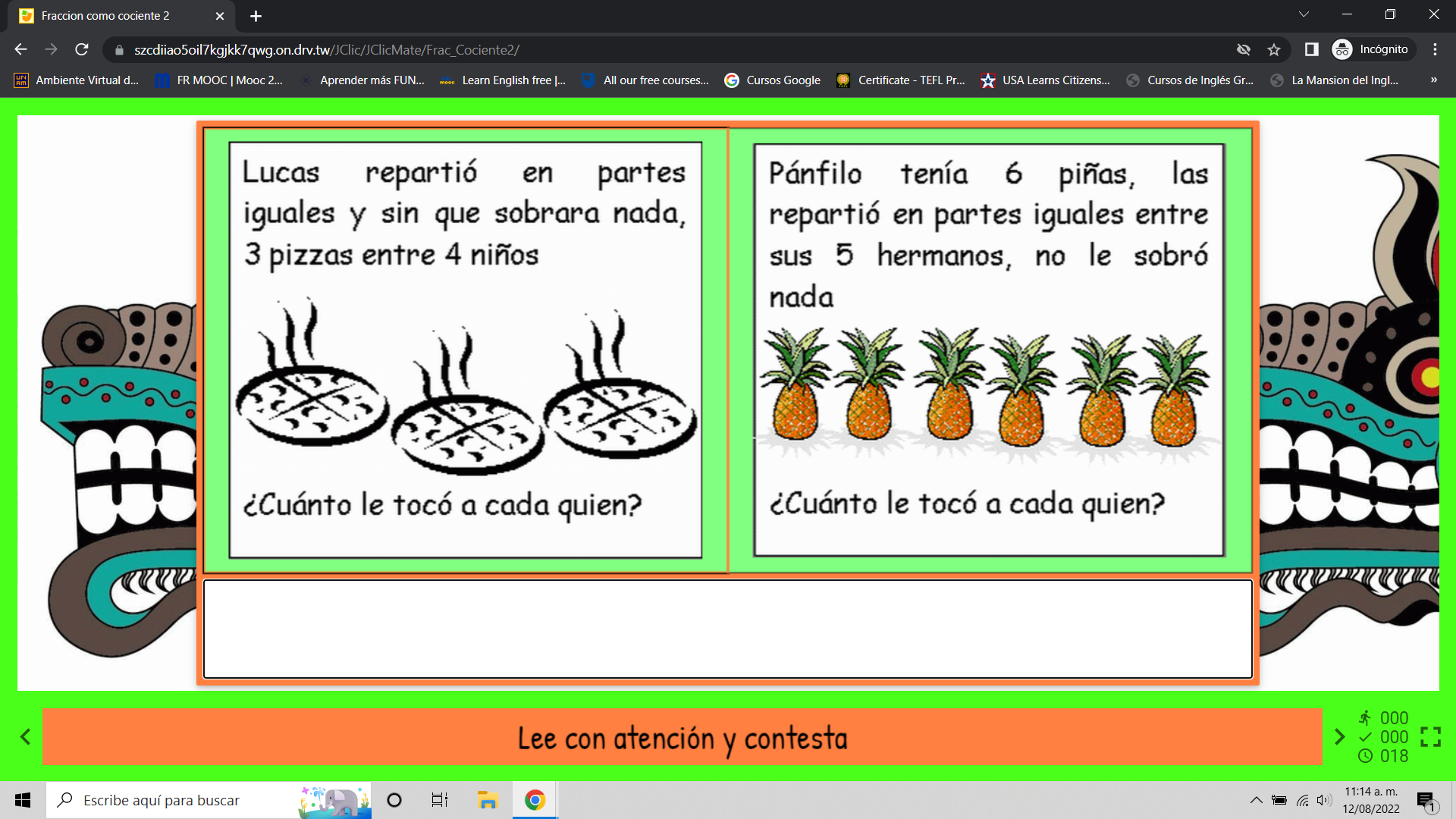 Requisitos técnicosComputadora con acceso a internetComputadora con acceso a internetComputadora con acceso a internetPalabras clavefracciones, decimales, matemáticasfracciones, decimales, matemáticasfracciones, decimales, matemáticas